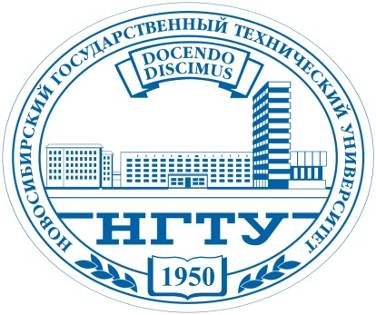 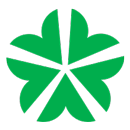 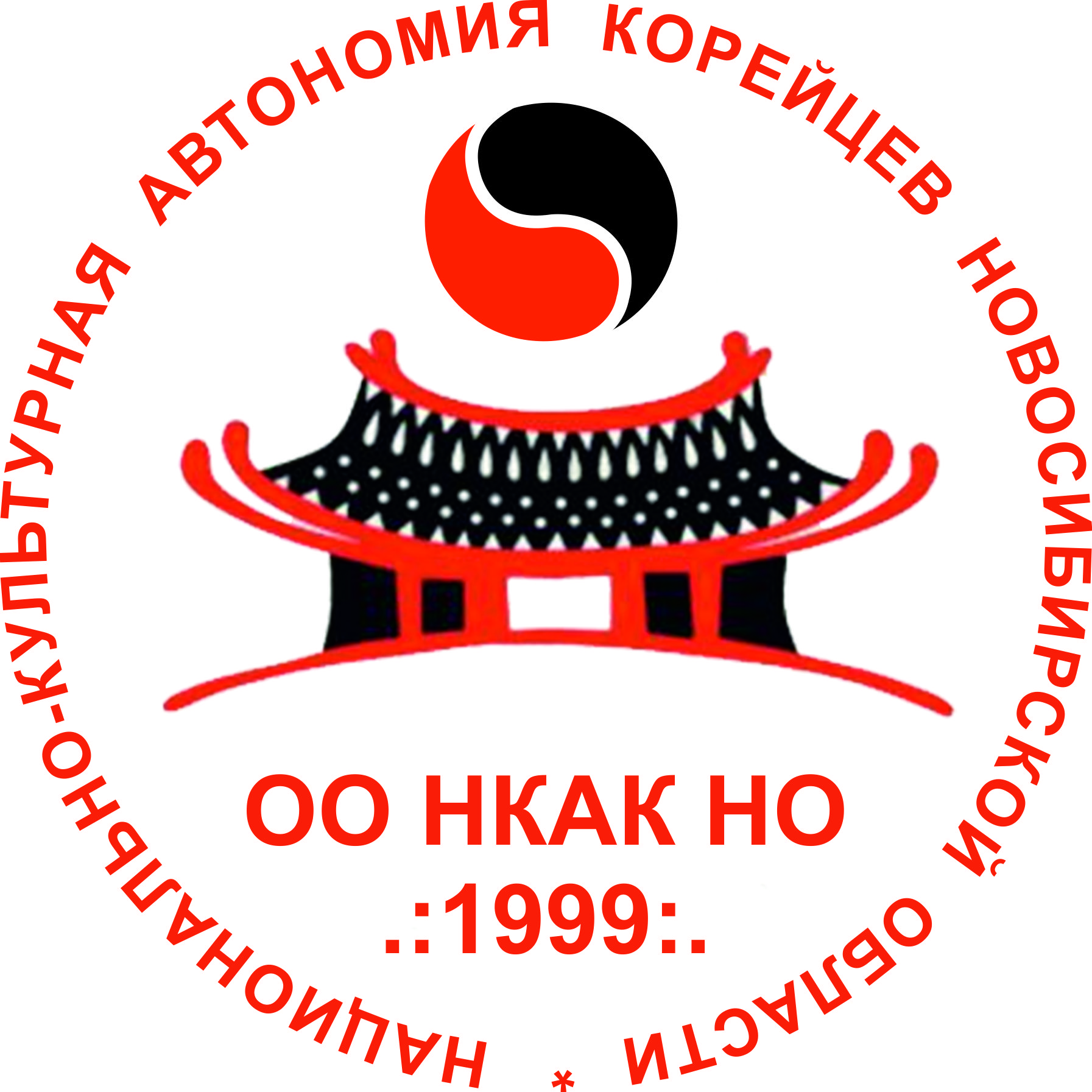 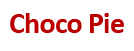 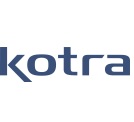 ИНФОРМАЦИОННОЕ    ПИСЬМОНационально-культурная Автономия корейцев Новосибирской области при поддержке Новосибирского государственного технического университета, Торгового отдела Посольства Республики Корея (КОТРА), Генерального Консульства Республики Корея в г. Иркутске, Бизнес-отдела мэрии г. Тэджон, компании «Чоко-Пай» 12 ноября . проводят Семинар на тему: «Россия-Корея: 25 лет сотрудничества и взаимопонимания». К участию в работе семинара приглашаются студенты, преподаватели и аспиранты вузов г. Новосибирска. Участие бесплатное.Цель семинара: обсуждение двухстороннего сотрудничества Российской Федерации и Республики Корея  в сфере образования, науки, культуры, бизнеса. По окончании семинара будут подводиться итоги конкурсов сочинений «За что я люблю Корею» (для русскоязычных студентов-востоковедов) и «За что я люблю Россию» (для южнокорейских студентов, обучающихся в вузах Новосибирска). Для участия необходимо: отправить сочинение на info@oo-nkak-no.ru. В теме письма указать - «конкурс сочинений». По итогам конкурса планируется издание сборника сочинений. Крайний срок подачи: 1 ноября 2015 г.                                  Победителей ждут денежные призы!!!Правила оформления сочиненийОбъем работы не более 8 страниц; лист формата А4, книжная ориентация; кегль 14, вид шрифта – Times New Roman, межстрочный интервал – ; отступ – .; поля:  слева, сверху и снизу – 2 см, справа – ; заголовок: по центру страницы; ниже под заголовком справа курсивом: ФИО автора, университет, факультет, специальность, номер группы; далее через один интервал идет сам текст.ЗА ЧТО Я ЛЮБЛЮ КОРЕЮИванов Иван ИвановичНовосибирский государственный технический университет, и т.д.Текст текст текст текст текст текст текст текст текст текст текст текст текст текст текст текст текст.Текст текст текст текст текст текст текст текст…